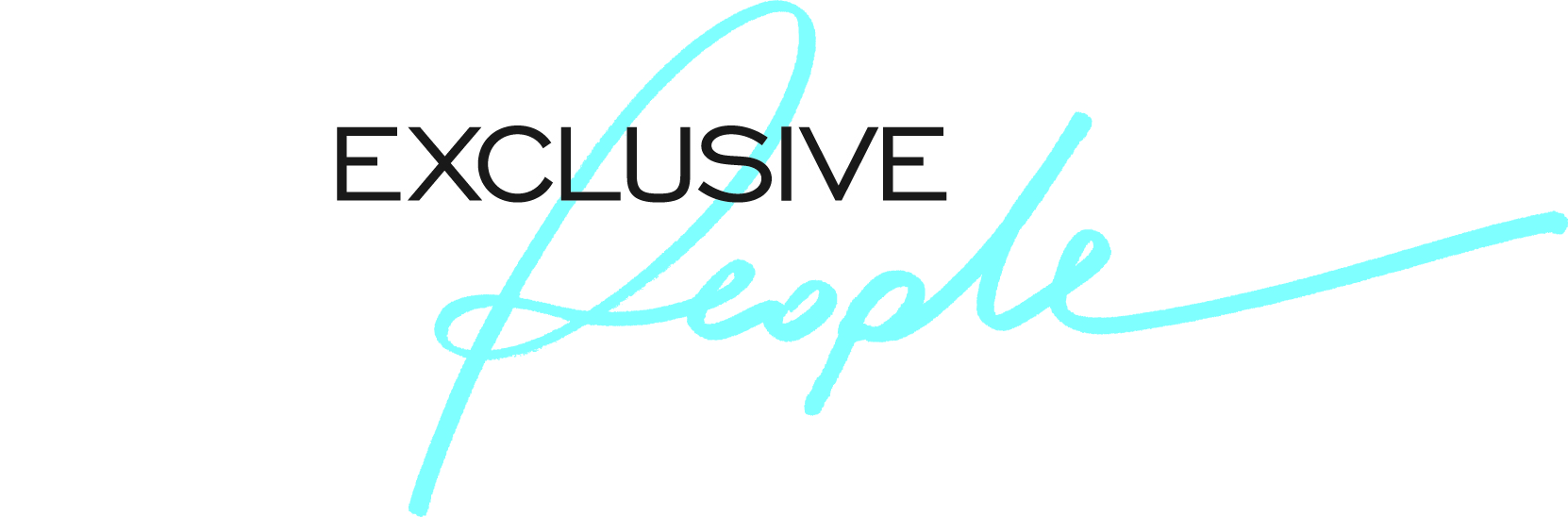 JOB DESCRIPTIONPOSITION:			Agency Sales ManagerHOTEL:				Exclusive Hotels and Venues		DEPARTMENT:			Sales & Marketing	 DIRECT REPORT:		Group Sales ManagerRESPONSIBLE FOR:		Exclusive’s Meetings, Incentive, Conference and EventsORGANISATION CHARTPURPOSETo identify and deliver Meetings, Incentive, Conference and Events and Learning and Development opportunities from our Agency Partners, for the Exclusive Hotels and Venues family, in order to support the delivery of the Conference and Meetings BudgetMAIN ROLETo develop and grow the entire Agency Partner portfolio, identifying new contacts and business opportunities from existing and new potential accounts, in order to deliver year-on-year growth in both opportunity and definite business from the Agency SectorTo drive and gain support from the Regional Sales Team to grow the Agency business within their nominated territoryTo successfully deliver all pre-set call, appointment, communication and revenue targetsTo support the delivery of the conference and meetings rooms revenue budget for ExclusiveMAIN RESPONSIBILITIES AGAINST OUR FIVE NON-NEGOTIABLESExclusive People To support the recruitment, induction and training of any new Sales Management Team members, in order to ensure delivery of a consistent best practice across the businessTo foster and develop effective employee relations across the entire business. In particular with your colleagues within the Sales Management Team, the Exclusive M.I.C.E. Sales Team, the Group Marketing Team, on-property Revenue & Sales Managers, Events Teams & General ManagersTo establish and maintain effective internal and external communications, including attendance to Sales Management Team meetings, ensuring optimum teamwork and productivity is delivered and maintainedTo be up-to-date and knowledgeable on key competitor activityTo report weekly on your planned activity through weekly appointment scheduleTo take ownership and responsibility for the effective administration and maintenance of Delphi content management system, ensuring the account and contact data is up-to-date at all times. Quality data entry must be adhered and demonstrated, as per Exclusive’s standard operating procedures for Delphi data entryTo be fully efficient in market vision, in order to deliver relevant account & contact reportsIncrease Revenue and Improve profit  To ensure a clear strategy and sales plan is in place to deliver maximum revenue opportunity from all tiers of the Agency Sector, in order to take the conference, meetings and events business forward for the Exclusive familyTo ensure delivery of the conference and meetings and Learning and Development sales budget across the Exclusive family, through effective measurement and constant review of personal and team performanceTo deliver relevant and profitable enquiries to the Exclusive family, delivering NEW opportunities for both the Hotels and Venues, with a particular keen focus on the Learning & Development sectorTo support the conversion of any key enquiries, crucial to the success of the businessTo understand the key business objectives and focuses, in order to deliver opportunities that complement specific business needs for all Hotels and VenuesTo work closely with the support functions within the Group, in order to highlight current market demand and potential opportunities and challenges for the business within the conference and meetings sectorTo carry out pre-set targets set between the Group Sales Manger and Agency Sales Manager in relation to face to face appointments, effective communication plans to all agents, conversion activity on existing enquiries in addition to turned down business opportunities. To deliver the pre-set annual revenue target for qualified new and existing business leads WOW ExperiencesTo create and deliver Wow show-rounds for new potential Accounts and ContactsTo ensure that the properties are professionally and relevantly represented when face-to-face with and / or on the telephone with ClientsTo deliver personal wow experiences to each of your Client Accounts and ContactsTo co-ordinate and support the Hotels and Venues in the organisation of any Exclusive Family opportunities e.g. client showcases, fam trips,  trade-shows and exhibitionsStrong BrandTo ensure ownership and consistency in the Brand – proposals, direct marketing, Client face-to-face meetings, showcases and fam-trips and marketing collateralTo be an Ambassador for Exclusive Hotels and Venues at all times, identifying and capturing the cross-sell opportunities for all our properties at every appointment, helping to develop and increase awareness and Client loyalty across ExclusiveSkills & Experience RequiredPrevious role working within the Agency Sector is preferred Ability to drive growth, maximising sales and profitability Understanding of a luxury hospitality environment or related environment is preferredA related business degree is preferredCommercial acumen supported by excellent negotiation skills Passionate about all areas of salesAbility to build and maintain effective internal and external relationships Self motivated and driven with ability to work well under pressure, with minimal supervision and maintain high standards and attention to detailProfessional in approach and image Flexible approach to working hours, location and duties Excellent telephone manner Excellent organisational skills A high standard of verbal and written communications in EnglishValid clean UK driving licenceHealth and Safety1.	To be aware of and comply with safe working practices as laid down under the Health and Safety Act as applicable to your place of work. This will include your awareness of any specific hazards at your work place.2.	To have working knowledge of Allergens and dietary requirements laws.3.	To report any defects in the building, plant or equipment according to hotel procedure.4.	To ensure that any accidents to staff, guests or visitors are reported immediately in accordance with correct procedures.5.	To attend 6 monthly Statutory Fire, Health & Safety training and to be fully conversant with and abide by all rules concerning Fire, Health & Safety.To be fully conversant with:The Hotel Fire and Bomb ProceduresThe Hotel Health and Safety Policy ProceduresDepartmental Food Hygiene RegulationsC.O.S.H.H. RegulationsStaff HandbookGeneralEach member of the Sales Management Team will be entitled to receive a commission payment and / or a potential year-end incentive for new business delivered – full details of these targets and their terms and conditions will be given as an addendum to your contractSales Management Team  must not during, or after the termination of his employment use or disclose to any person (other than in the proper course of employment with Exclusive Hotels and Venues) any information of a confidential nature relating to Exclusive or its business. The database of Exclusive Hotels and Venues is strictly the property of Exclusive, and any team member departing the business, must not use this data to prospect Clients for their new employerDisplay a professional image of Exclusive Hotels and Venues by delivering the company values and demonstrating the courtesy standards and non negotiables at all timesKeeps immediate supervisor promptly and fully informed of all problems or unusual matters of significanceTo attend all training courses as and when requiredPerforms all duties and responsibilities in a timely and efficient manner in accordance with established company policies & procedures to achieve the overall objectives of this positionAs the hotel’s level of business varies considerably, there is a need for flexibility in attitude, approach and working hoursThe above description is not to be regarded as exhaustive. Other tasks and responsibilities of a broadly comparable nature may be added on a temporary or permanent basis, as appropriate.NOTE: This document reflects the job at time of writing and will be subject to periodic change in the light of changing regulatory, operational and environmental requirements. Such changes will be discussed with the jobholder and the job description amended accordingly.I have read and fully understand and accept all consents listed in this job description and understand that a signed copy be kept on files in Human Resources._______________________________		_________________________Employee Name (print)				Date_______________________________	Employee Name (signature)	